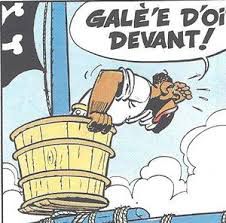 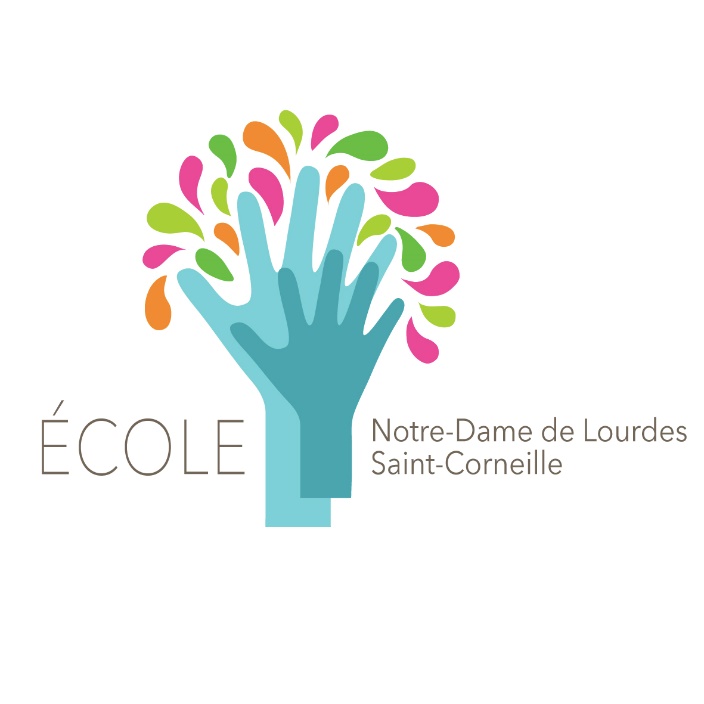 Passage au « jaune » - Semaine du livre – Rue Jules Ferry sans voitureBonjour à tous, La situation sanitaire évoluant défavorablement dans notre département, celui-ci est passé au niveau « jaune » . Cela induit quelques modifications du protocole sanitaire, notamment le retour de l’obligation du port du masque en intérieur pour nos élèves des classes élémentaires. Merci donc de prévoir leur masque pour cette rentrée.Il faut demeurer prudent (nettoyage des mains, désinfection et aération des locaux,…) afin de pouvoir au plus vite revenir « au vert ».Grâce à tous, l’opération de sécurisation de la rue Jules Ferry a été une grande réussite. Nous maintenons donc le « sans voiture » de 8h à 8h40 et de 16h à 16h45. La signalisation définitive devrait être installée prochainement.Nous comptons sur la collaboration de tous pour que cette opération demeure une réussite.Nous entamons ce lundi une quinzaine dédiée aux livres : « le festival du livre ». De nombreux ouvrages seront mis à disposition des classes. Ceux ci seront proposés à la vente à l’issue de cette opération. Les bénéfices nous permettront de compléter nos bibliothèques de classe et d’école.Bonne semaine à tous !François CouroubleChef d’établissement Rappel : Toutes les infos sont disponibles (circulaires, liens) sur le site Web de l’école :  http://hemndl.fr 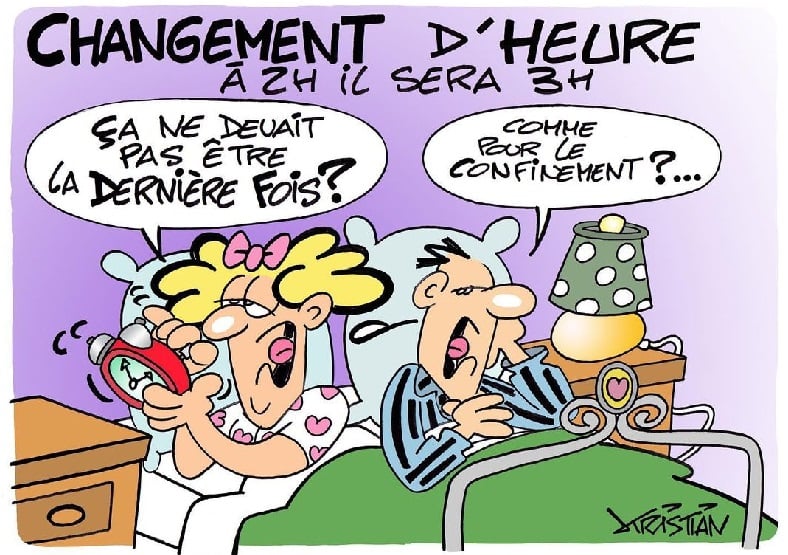 AGENDA 2021-2022Seconde période :Du lundi 8 au vendredi 19 novembre :	Festival du livreLundi 8 novembre :	Les CM2 en visite à Fromelles (mémorial 14-18)Jeudi 11 novembre :	Commémoration armistice – Pas de classeVendredi 12 novembre ;	Les CM1 en visite à FromellesMardi 23 novembre 20h :	Réunion de présentation du collège St Adrien (CM)Samedi 27 novembre :	Classe – Marché de NoëlMardi 30 novembre :	Théâtre Marionettes Mariska (maternelles)Samedi 11 décembre :	Classe – Célébration de l’aventVendredi 18 novembre :	Musée de la piscine (CM1)Du vendredi17 décembre au lundi 3 janvier :	Vacances de NoëlTroisième périodeSamedi 15 et samedi 22 janvier :	Entretiens individuels parentsDu vendredi 4 au lundi 21 février :	Vacances d’hiverQuatrième périodeDu  30 mars au 1er avril :	Classe verte Grande SectionCinquième périodeDu 26 au 29 avril :	Classe verte CM1 en Normandie Du 9 au 11 mai :	Classe verte PSMS à MervilleDu vendredi 20 mai au lundi 30 mai :	Semaine de l’ascension – pas de classeSamedi 11 juin :	KermesseLundi 27 juin :	Accueil nouvelles famillesMardi 28 juin :	Cérémonie d’envoi des CM2Mardi 5 juillet après la classe :	Vacances d’été